Башkортостан РеспубликаhыБəлəбəй районы муниципаль районыныӊМаксим – Горький ауыл советыауылбиләмәhе хакимиәте.Горький ис. ПУЙ ауылы, Бакса урамы,  3Тел.2-07-40 , факс: 2-08-98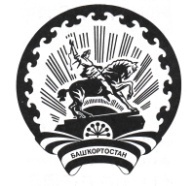 Республика БашкортостанАдминистрация сельского поселения Максим – Горьковский сельсовет муниципального района Белебеевский район 452014, с. ЦУП им. М.Горького, ул. Садовая, д. 3Тел. 2-07-40, факс: 2-08-98КАРАРПОСТАНОВЛЕНИЕ07 февраль 2019 й.№ 2607 февраля 2019 г.О присвоении адреса объектам адресацииО присвоении адреса объектам адресацииО присвоении адреса объектам адресацииРуководствуясь Федеральным законом от 06.10.2003 №131-ФЗ "Об общих принципах организации местного самоуправления в Российской Федерации", Федеральным законом от 28.12.2013 №443-ФЗ "О федеральной информационной адресной системе и о внесении изменений в Федеральный закон "Об общих принципах организации местного самоуправления в Российской Федерации", Правилами присвоения, изменения и аннулирования адресов, утвержденными Постановлением Правительства Российской Федерации от 19.11.2014 №1221, ПОСТАНОВЛЯЮ:Руководствуясь Федеральным законом от 06.10.2003 №131-ФЗ "Об общих принципах организации местного самоуправления в Российской Федерации", Федеральным законом от 28.12.2013 №443-ФЗ "О федеральной информационной адресной системе и о внесении изменений в Федеральный закон "Об общих принципах организации местного самоуправления в Российской Федерации", Правилами присвоения, изменения и аннулирования адресов, утвержденными Постановлением Правительства Российской Федерации от 19.11.2014 №1221, ПОСТАНОВЛЯЮ:Руководствуясь Федеральным законом от 06.10.2003 №131-ФЗ "Об общих принципах организации местного самоуправления в Российской Федерации", Федеральным законом от 28.12.2013 №443-ФЗ "О федеральной информационной адресной системе и о внесении изменений в Федеральный закон "Об общих принципах организации местного самоуправления в Российской Федерации", Правилами присвоения, изменения и аннулирования адресов, утвержденными Постановлением Правительства Российской Федерации от 19.11.2014 №1221, ПОСТАНОВЛЯЮ:Присвоить следующие адреса:- земельному участку с кадастровым номером 02:09:060401:475 присвоить адрес: Российская Федерация, Республика Башкортостан, Белебеевский муниципальный район, Сельское поселение Максим-Горьковский сельсовет, село санатория Глуховского, улица Строителей, земельный участок 1;- земельному участку с кадастровым номером 02:09:060401:476 присвоить адрес: Российская Федерация, Республика Башкортостан, Белебеевский муниципальный район, Сельское поселение Максим-Горьковский сельсовет, село санатория Глуховского, улица Строителей, земельный участок 1А;- земельному участку с кадастровым номером 02:09:060401:142 присвоить адрес: Российская Федерация, Республика Башкортостан, Белебеевский муниципальный район, Сельское поселение Максим-Горьковский сельсовет, село санатория Глуховского, улица Строителей, земельный участок 1Б;- земельному участку с кадастровым номером 02:09:060401:141 присвоить адрес: Российская Федерация, Республика Башкортостан, Белебеевский муниципальный район, Сельское поселение Максим-Горьковский сельсовет, село санатория Глуховского, улица Строителей, земельный участок 1В;- земельному участку с кадастровым номером 02:09:060401:171 присвоить адрес: Российская Федерация, Республика Башкортостан, Белебеевский муниципальный район, Сельское поселение Максим-Горьковский сельсовет, село санатория Глуховского, улица Строителей, земельный участок 2;- земельному участку с кадастровым номером 02:09:060401:920 присвоить адрес: Российская Федерация, Республика Башкортостан, Белебеевский муниципальный район, Сельское поселение Максим-Горьковский сельсовет, село санатория Глуховского, улица Строителей, земельный участок  2/ 2;- земельному участку с кадастровым номером 02:09:060401:170 присвоить адрес: Российская Федерация, Республика Башкортостан, Белебеевский муниципальный район, Сельское поселение Максим-Горьковский сельсовет, село санатория Глуховского, улица Строителей, земельный участок 2/ 8;- земельному участку с кадастровым номером 02:09:060401:176 присвоить адрес: Российская Федерация, Республика Башкортостан, Белебеевский муниципальный район, Сельское поселение Максим-Горьковский сельсовет, село санатория Глуховского, улица Строителей, земельный участок 2/13;- земельному участку с кадастровым номером 02:09:060401:189 присвоить адрес: Российская Федерация, Республика Башкортостан, Белебеевский муниципальный район, Сельское поселение Максим-Горьковский сельсовет, село санатория Глуховского, улица Строителей, земельный участок 3/2;- земельному участку с кадастровым номером 02:09:060401:463 присвоить адрес: Российская Федерация, Республика Башкортостан, Белебеевский муниципальный район, Сельское поселение Максим-Горьковский сельсовет, село санатория Глуховского, улица Строителей, земельный участок 3/4;- земельному участку с кадастровым номером 02:09:060401:190 присвоить адрес: Российская Федерация, Республика Башкортостан, Белебеевский муниципальный район, Сельское поселение Максим-Горьковский сельсовет, село санатория Глуховского, улица Строителей, земельный участок 3/6;- земельному участку с кадастровым номером 02:09:060401:196 присвоить адрес: Российская Федерация, Республика Башкортостан, Белебеевский муниципальный район, Сельское поселение Максим-Горьковский сельсовет, село санатория Глуховского, улица Строителей, земельный участок 3/ 6;- земельному участку с кадастровым номером 02:09:060401:917 присвоить адрес: Российская Федерация, Республика Башкортостан, Белебеевский муниципальный район, Сельское поселение Максим-Горьковский сельсовет, село санатория Глуховского, улица Строителей, земельный участок 4/ 1;- земельному участку с кадастровым номером 02:09:060401:145 присвоить адрес: Российская Федерация, Республика Башкортостан, Белебеевский муниципальный район, Сельское поселение Максим-Горьковский сельсовет, село санатория Глуховского, улица Строителей, земельный участок 4;- земельному участку с кадастровым номером 02:09:060401:477 присвоить адрес: Российская Федерация, Республика Башкортостан, Белебеевский муниципальный район, Сельское поселение Максим-Горьковский сельсовет, село санатория Глуховского, улица Строителей, земельный участок 6;- земельному участку с кадастровым номером 02:09:060401:721 присвоить адрес: Российская Федерация, Республика Башкортостан, Белебеевский муниципальный район, Сельское поселение Максим-Горьковский сельсовет, село санатория Глуховского, улица Строителей, земельный участок  7;- земельному участку с кадастровым номером 02:09:060401:478 присвоить адрес: Российская Федерация, Республика Башкортостан, Белебеевский муниципальный район, Сельское поселение Максим-Горьковский сельсовет, село санатория Глуховского, улица Строителей, земельный участок  8;- земельному участку с кадастровым номером 02:09:060401:140 присвоить адрес: Российская Федерация, Республика Башкортостан, Белебеевский муниципальный район, Сельское поселение Максим-Горьковский сельсовет, село санатория Глуховского, улица Строителей, земельный участок  9;- земельному участку с кадастровым номером 02:09:060401:138 присвоить адрес: Российская Федерация, Республика Башкортостан, Белебеевский муниципальный район, Сельское поселение Максим-Горьковский сельсовет, село санатория Глуховского, улица Строителей, земельный участок  13;- земельному участку с кадастровым номером 02:09:060401:471 присвоить адрес: Российская Федерация, Республика Башкортостан, Белебеевский муниципальный район, Сельское поселение Максим-Горьковский сельсовет, село санатория Глуховского, улица Строителей, земельный участок  15;- земельному участку с кадастровым номером 02:09:060401:150 присвоить адрес: Российская Федерация, Республика Башкортостан, Белебеевский муниципальный район, Сельское поселение Максим-Горьковский сельсовет, село санатория Глуховского, улица Строителей, земельный участок  104;- земельному участку с кадастровым номером 02:09:060401:155 присвоить адрес: Российская Федерация, Республика Башкортостан, Белебеевский муниципальный район, Сельское поселение Максим-Горьковский сельсовет, село санатория Глуховского, улица Строителей, земельный участок  109;- земельному участку с кадастровым номером 02:09:060401:160 присвоить адрес: Российская Федерация, Республика Башкортостан, Белебеевский муниципальный район, Сельское поселение Максим-Горьковский сельсовет, село санатория Глуховского, улица Строителей, земельный участок 114;- земельному участку с кадастровым номером 02:09:060401:167 присвоить адрес: Российская Федерация, Республика Башкортостан, Белебеевский муниципальный район, Сельское поселение Максим-Горьковский сельсовет, село санатория Глуховского, улица Строителей, земельный участок   121;- земельному участку с кадастровым номером 02:09:060401:179 присвоить адрес: Российская Федерация, Республика Башкортостан, Белебеевский муниципальный район, Сельское поселение Максим-Горьковский сельсовет, село санатория Глуховского, улица Строителей, земельный участок   133;- земельному участку с кадастровым номером 02:09:060401:180 присвоить адрес: Российская Федерация, Республика Башкортостан, Белебеевский муниципальный район, Сельское поселение Максим-Горьковский сельсовет, село санатория Глуховского, улица Строителей, земельный участок  134;- земельному участку с кадастровым номером 02:09:060401:182 присвоить адрес: Российская Федерация, Республика Башкортостан, Белебеевский муниципальный район, Сельское поселение Максим-Горьковский сельсовет, село санатория Глуховского, улица Строителей, земельный участок,  136;- земельному участку с кадастровым номером 02:09:060401:187 присвоить адрес: Российская Федерация, Республика Башкортостан, Белебеевский муниципальный район, Сельское поселение Максим-Горьковский сельсовет, село санатория Глуховского, улица Строителей, земельный участок,  141;- земельному участку с кадастровым номером 02:09:060401:193 присвоить адрес: Российская Федерация, Республика Башкортостан, Белебеевский муниципальный район, Сельское поселение Максим-Горьковский сельсовет, село санатория Глуховского, улица Строителей, земельный участок,  147;- земельному участку с кадастровым номером 02:09:060401:201 присвоить адрес: Российская Федерация, Республика Башкортостан, Белебеевский муниципальный район, Сельское поселение Максим-Горьковский сельсовет, село санатория Глуховского, улица Строителей, земельный участок 155;- земельному участку с кадастровым номером 02:09:060401:204 присвоить адрес: Российская Федерация, Республика Башкортостан, Белебеевский муниципальный район, Сельское поселение Максим-Горьковский сельсовет, село санатория Глуховского, улица Строителей, земельный участок,  158;- земельному участку с кадастровым номером 02:09:060401:225 присвоить адрес: Российская Федерация, Республика Башкортостан, Белебеевский муниципальный район, Сельское поселение Максим-Горьковский сельсовет, село санатория Глуховского, улица Строителей, земельный участок,  179;- земельному участку с кадастровым номером 02:09:060401:467 присвоить адрес: Российская Федерация, Республика Башкортостан, Белебеевский муниципальный район, Сельское поселение Максим-Горьковский сельсовет, село санатория Глуховского, улица Строителей, земельный участок,  207;- земельному участку с кадастровым номером 02:09:060401:175 присвоить адрес: Российская Федерация, Республика Башкортостан, Белебеевский муниципальный район, Сельское поселение Максим-Горьковский сельсовет, село санатория Глуховского, улица Строителей, земельный участок,  221;- земельному участку с кадастровым номером 02:09:060401:134 присвоить адрес:  Российская Федерация, Республика Башкортостан, Белебеевский муниципальный район, Сельское поселение Максим-Горьковский сельсовет, село санатория Глуховского, улица Парковая, земельный участок 1;- земельному участку с кадастровым номером 02:09:060401:135 присвоить адрес:  Российская Федерация, Республика Башкортостан, Белебеевский муниципальный район, Сельское поселение Максим-Горьковский сельсовет, село санатория Глуховского, улица Парковая, земельный участок 1А;- земельному участку с кадастровым номером 02:09:060401:133 присвоить адрес:  Российская Федерация, Республика Башкортостан, Белебеевский муниципальный район, Сельское поселение Максим-Горьковский сельсовет, село санатория Глуховского, улица Парковая, земельный участок 2;- земельному участку с кадастровым номером 02:09:060401:132 присвоить адрес:  Российская Федерация, Республика Башкортостан, Белебеевский муниципальный район, Сельское поселение Максим-Горьковский сельсовет, село санатория Глуховского, улица Парковая, земельный участок 3;- земельному участку с кадастровым номером 02:09:060401:131 присвоить адрес:  Российская Федерация, Республика Башкортостан, Белебеевский муниципальный район, Сельское поселение Максим-Горьковский сельсовет, село санатория Глуховского, улица Парковая, земельный участок 4/1;- земельному участку с кадастровым номером 02:09:060401:401 присвоить адрес: Российская Федерация, Республика Башкортостан, Белебеевский муниципальный район, Сельское поселение Максим-Горьковский сельсовет, село санатория Глуховского, улица Лесная, земельный участок, 1;- земельному участку с кадастровым номером 02:09:060401:402 присвоить адрес: Российская Федерация, Республика Башкортостан, Белебеевский муниципальный район, Сельское поселение Максим-Горьковский сельсовет, село санатория Глуховского, улица Лесная, земельный участок, 2;- земельному участку с кадастровым номером 02:09:060401:430 присвоить адрес: Российская Федерация, Республика Башкортостан, Белебеевский муниципальный район, Сельское поселение Максим-Горьковский сельсовет, село санатория Глуховского, улица Лесная, земельный участок, 3;- земельному участку с кадастровым номером 02:09:060401:400 присвоить адрес: Российская Федерация, Республика Башкортостан, Белебеевский муниципальный район, Сельское поселение Максим-Горьковский сельсовет, село санатория Глуховского, улица Лесная, земельный участок 5, 3, 4;- земельному участку с кадастровым номером 02:09:060401:397 присвоить адрес: Российская Федерация, Республика Башкортостан, Белебеевский муниципальный район, Сельское поселение Максим-Горьковский сельсовет, село санатория Глуховского, улица Лесная, земельный участок 7/1;- земельному участку с кадастровым номером 02:09:060401:398 присвоить адрес: Российская Федерация, Республика Башкортостан, Белебеевский муниципальный район, Сельское поселение Максим-Горьковский сельсовет, село санатория Глуховского, улица Лесная, земельный участок 7/3;- земельному участку с кадастровым номером 02:09:060401:394 присвоить адрес: Российская Федерация, Республика Башкортостан, Белебеевский муниципальный район, Сельское поселение Максим-Горьковский сельсовет, село санатория Глуховского, улица Лесная, земельный участок 9;- земельному участку с кадастровым номером 02:09:060401:390 присвоить адрес: Российская Федерация, Республика Башкортостан, Белебеевский муниципальный район, Сельское поселение Максим-Горьковский сельсовет, село санатория Глуховского, улица Лесная, земельный участок 11/1;- земельному участку с кадастровым номером 02:09:060401:388 присвоить адрес: Российская Федерация, Республика Башкортостан, Белебеевский муниципальный район, Сельское поселение Максим-Горьковский сельсовет, село санатория Глуховского, улица Лесная, земельный участок 11/3;- земельному участку с кадастровым номером 02:09:060401:387 присвоить адрес: Российская Федерация, Республика Башкортостан, Белебеевский муниципальный район, Сельское поселение Максим-Горьковский сельсовет, село санатория Глуховского, улица Лесная, земельный участок 11/4;- земельному участку с кадастровым номером 02:09:060401:385 присвоить адрес: Российская Федерация, Республика Башкортостан, Белебеевский муниципальный район, Сельское поселение Максим-Горьковский сельсовет, село санатория Глуховского, улица Лесная, земельный участок 13/1;- земельному участку с кадастровым номером 02:09:060401:386 присвоить адрес: Российская Федерация, Республика Башкортостан, Белебеевский муниципальный район, Сельское поселение Максим-Горьковский сельсовет, село санатория Глуховского, улица Лесная, земельный участок 13/2;Присвоить следующие адреса:- земельному участку с кадастровым номером 02:09:060401:475 присвоить адрес: Российская Федерация, Республика Башкортостан, Белебеевский муниципальный район, Сельское поселение Максим-Горьковский сельсовет, село санатория Глуховского, улица Строителей, земельный участок 1;- земельному участку с кадастровым номером 02:09:060401:476 присвоить адрес: Российская Федерация, Республика Башкортостан, Белебеевский муниципальный район, Сельское поселение Максим-Горьковский сельсовет, село санатория Глуховского, улица Строителей, земельный участок 1А;- земельному участку с кадастровым номером 02:09:060401:142 присвоить адрес: Российская Федерация, Республика Башкортостан, Белебеевский муниципальный район, Сельское поселение Максим-Горьковский сельсовет, село санатория Глуховского, улица Строителей, земельный участок 1Б;- земельному участку с кадастровым номером 02:09:060401:141 присвоить адрес: Российская Федерация, Республика Башкортостан, Белебеевский муниципальный район, Сельское поселение Максим-Горьковский сельсовет, село санатория Глуховского, улица Строителей, земельный участок 1В;- земельному участку с кадастровым номером 02:09:060401:171 присвоить адрес: Российская Федерация, Республика Башкортостан, Белебеевский муниципальный район, Сельское поселение Максим-Горьковский сельсовет, село санатория Глуховского, улица Строителей, земельный участок 2;- земельному участку с кадастровым номером 02:09:060401:920 присвоить адрес: Российская Федерация, Республика Башкортостан, Белебеевский муниципальный район, Сельское поселение Максим-Горьковский сельсовет, село санатория Глуховского, улица Строителей, земельный участок  2/ 2;- земельному участку с кадастровым номером 02:09:060401:170 присвоить адрес: Российская Федерация, Республика Башкортостан, Белебеевский муниципальный район, Сельское поселение Максим-Горьковский сельсовет, село санатория Глуховского, улица Строителей, земельный участок 2/ 8;- земельному участку с кадастровым номером 02:09:060401:176 присвоить адрес: Российская Федерация, Республика Башкортостан, Белебеевский муниципальный район, Сельское поселение Максим-Горьковский сельсовет, село санатория Глуховского, улица Строителей, земельный участок 2/13;- земельному участку с кадастровым номером 02:09:060401:189 присвоить адрес: Российская Федерация, Республика Башкортостан, Белебеевский муниципальный район, Сельское поселение Максим-Горьковский сельсовет, село санатория Глуховского, улица Строителей, земельный участок 3/2;- земельному участку с кадастровым номером 02:09:060401:463 присвоить адрес: Российская Федерация, Республика Башкортостан, Белебеевский муниципальный район, Сельское поселение Максим-Горьковский сельсовет, село санатория Глуховского, улица Строителей, земельный участок 3/4;- земельному участку с кадастровым номером 02:09:060401:190 присвоить адрес: Российская Федерация, Республика Башкортостан, Белебеевский муниципальный район, Сельское поселение Максим-Горьковский сельсовет, село санатория Глуховского, улица Строителей, земельный участок 3/6;- земельному участку с кадастровым номером 02:09:060401:196 присвоить адрес: Российская Федерация, Республика Башкортостан, Белебеевский муниципальный район, Сельское поселение Максим-Горьковский сельсовет, село санатория Глуховского, улица Строителей, земельный участок 3/ 6;- земельному участку с кадастровым номером 02:09:060401:917 присвоить адрес: Российская Федерация, Республика Башкортостан, Белебеевский муниципальный район, Сельское поселение Максим-Горьковский сельсовет, село санатория Глуховского, улица Строителей, земельный участок 4/ 1;- земельному участку с кадастровым номером 02:09:060401:145 присвоить адрес: Российская Федерация, Республика Башкортостан, Белебеевский муниципальный район, Сельское поселение Максим-Горьковский сельсовет, село санатория Глуховского, улица Строителей, земельный участок 4;- земельному участку с кадастровым номером 02:09:060401:477 присвоить адрес: Российская Федерация, Республика Башкортостан, Белебеевский муниципальный район, Сельское поселение Максим-Горьковский сельсовет, село санатория Глуховского, улица Строителей, земельный участок 6;- земельному участку с кадастровым номером 02:09:060401:721 присвоить адрес: Российская Федерация, Республика Башкортостан, Белебеевский муниципальный район, Сельское поселение Максим-Горьковский сельсовет, село санатория Глуховского, улица Строителей, земельный участок  7;- земельному участку с кадастровым номером 02:09:060401:478 присвоить адрес: Российская Федерация, Республика Башкортостан, Белебеевский муниципальный район, Сельское поселение Максим-Горьковский сельсовет, село санатория Глуховского, улица Строителей, земельный участок  8;- земельному участку с кадастровым номером 02:09:060401:140 присвоить адрес: Российская Федерация, Республика Башкортостан, Белебеевский муниципальный район, Сельское поселение Максим-Горьковский сельсовет, село санатория Глуховского, улица Строителей, земельный участок  9;- земельному участку с кадастровым номером 02:09:060401:138 присвоить адрес: Российская Федерация, Республика Башкортостан, Белебеевский муниципальный район, Сельское поселение Максим-Горьковский сельсовет, село санатория Глуховского, улица Строителей, земельный участок  13;- земельному участку с кадастровым номером 02:09:060401:471 присвоить адрес: Российская Федерация, Республика Башкортостан, Белебеевский муниципальный район, Сельское поселение Максим-Горьковский сельсовет, село санатория Глуховского, улица Строителей, земельный участок  15;- земельному участку с кадастровым номером 02:09:060401:150 присвоить адрес: Российская Федерация, Республика Башкортостан, Белебеевский муниципальный район, Сельское поселение Максим-Горьковский сельсовет, село санатория Глуховского, улица Строителей, земельный участок  104;- земельному участку с кадастровым номером 02:09:060401:155 присвоить адрес: Российская Федерация, Республика Башкортостан, Белебеевский муниципальный район, Сельское поселение Максим-Горьковский сельсовет, село санатория Глуховского, улица Строителей, земельный участок  109;- земельному участку с кадастровым номером 02:09:060401:160 присвоить адрес: Российская Федерация, Республика Башкортостан, Белебеевский муниципальный район, Сельское поселение Максим-Горьковский сельсовет, село санатория Глуховского, улица Строителей, земельный участок 114;- земельному участку с кадастровым номером 02:09:060401:167 присвоить адрес: Российская Федерация, Республика Башкортостан, Белебеевский муниципальный район, Сельское поселение Максим-Горьковский сельсовет, село санатория Глуховского, улица Строителей, земельный участок   121;- земельному участку с кадастровым номером 02:09:060401:179 присвоить адрес: Российская Федерация, Республика Башкортостан, Белебеевский муниципальный район, Сельское поселение Максим-Горьковский сельсовет, село санатория Глуховского, улица Строителей, земельный участок   133;- земельному участку с кадастровым номером 02:09:060401:180 присвоить адрес: Российская Федерация, Республика Башкортостан, Белебеевский муниципальный район, Сельское поселение Максим-Горьковский сельсовет, село санатория Глуховского, улица Строителей, земельный участок  134;- земельному участку с кадастровым номером 02:09:060401:182 присвоить адрес: Российская Федерация, Республика Башкортостан, Белебеевский муниципальный район, Сельское поселение Максим-Горьковский сельсовет, село санатория Глуховского, улица Строителей, земельный участок,  136;- земельному участку с кадастровым номером 02:09:060401:187 присвоить адрес: Российская Федерация, Республика Башкортостан, Белебеевский муниципальный район, Сельское поселение Максим-Горьковский сельсовет, село санатория Глуховского, улица Строителей, земельный участок,  141;- земельному участку с кадастровым номером 02:09:060401:193 присвоить адрес: Российская Федерация, Республика Башкортостан, Белебеевский муниципальный район, Сельское поселение Максим-Горьковский сельсовет, село санатория Глуховского, улица Строителей, земельный участок,  147;- земельному участку с кадастровым номером 02:09:060401:201 присвоить адрес: Российская Федерация, Республика Башкортостан, Белебеевский муниципальный район, Сельское поселение Максим-Горьковский сельсовет, село санатория Глуховского, улица Строителей, земельный участок 155;- земельному участку с кадастровым номером 02:09:060401:204 присвоить адрес: Российская Федерация, Республика Башкортостан, Белебеевский муниципальный район, Сельское поселение Максим-Горьковский сельсовет, село санатория Глуховского, улица Строителей, земельный участок,  158;- земельному участку с кадастровым номером 02:09:060401:225 присвоить адрес: Российская Федерация, Республика Башкортостан, Белебеевский муниципальный район, Сельское поселение Максим-Горьковский сельсовет, село санатория Глуховского, улица Строителей, земельный участок,  179;- земельному участку с кадастровым номером 02:09:060401:467 присвоить адрес: Российская Федерация, Республика Башкортостан, Белебеевский муниципальный район, Сельское поселение Максим-Горьковский сельсовет, село санатория Глуховского, улица Строителей, земельный участок,  207;- земельному участку с кадастровым номером 02:09:060401:175 присвоить адрес: Российская Федерация, Республика Башкортостан, Белебеевский муниципальный район, Сельское поселение Максим-Горьковский сельсовет, село санатория Глуховского, улица Строителей, земельный участок,  221;- земельному участку с кадастровым номером 02:09:060401:134 присвоить адрес:  Российская Федерация, Республика Башкортостан, Белебеевский муниципальный район, Сельское поселение Максим-Горьковский сельсовет, село санатория Глуховского, улица Парковая, земельный участок 1;- земельному участку с кадастровым номером 02:09:060401:135 присвоить адрес:  Российская Федерация, Республика Башкортостан, Белебеевский муниципальный район, Сельское поселение Максим-Горьковский сельсовет, село санатория Глуховского, улица Парковая, земельный участок 1А;- земельному участку с кадастровым номером 02:09:060401:133 присвоить адрес:  Российская Федерация, Республика Башкортостан, Белебеевский муниципальный район, Сельское поселение Максим-Горьковский сельсовет, село санатория Глуховского, улица Парковая, земельный участок 2;- земельному участку с кадастровым номером 02:09:060401:132 присвоить адрес:  Российская Федерация, Республика Башкортостан, Белебеевский муниципальный район, Сельское поселение Максим-Горьковский сельсовет, село санатория Глуховского, улица Парковая, земельный участок 3;- земельному участку с кадастровым номером 02:09:060401:131 присвоить адрес:  Российская Федерация, Республика Башкортостан, Белебеевский муниципальный район, Сельское поселение Максим-Горьковский сельсовет, село санатория Глуховского, улица Парковая, земельный участок 4/1;- земельному участку с кадастровым номером 02:09:060401:401 присвоить адрес: Российская Федерация, Республика Башкортостан, Белебеевский муниципальный район, Сельское поселение Максим-Горьковский сельсовет, село санатория Глуховского, улица Лесная, земельный участок, 1;- земельному участку с кадастровым номером 02:09:060401:402 присвоить адрес: Российская Федерация, Республика Башкортостан, Белебеевский муниципальный район, Сельское поселение Максим-Горьковский сельсовет, село санатория Глуховского, улица Лесная, земельный участок, 2;- земельному участку с кадастровым номером 02:09:060401:430 присвоить адрес: Российская Федерация, Республика Башкортостан, Белебеевский муниципальный район, Сельское поселение Максим-Горьковский сельсовет, село санатория Глуховского, улица Лесная, земельный участок, 3;- земельному участку с кадастровым номером 02:09:060401:400 присвоить адрес: Российская Федерация, Республика Башкортостан, Белебеевский муниципальный район, Сельское поселение Максим-Горьковский сельсовет, село санатория Глуховского, улица Лесная, земельный участок 5, 3, 4;- земельному участку с кадастровым номером 02:09:060401:397 присвоить адрес: Российская Федерация, Республика Башкортостан, Белебеевский муниципальный район, Сельское поселение Максим-Горьковский сельсовет, село санатория Глуховского, улица Лесная, земельный участок 7/1;- земельному участку с кадастровым номером 02:09:060401:398 присвоить адрес: Российская Федерация, Республика Башкортостан, Белебеевский муниципальный район, Сельское поселение Максим-Горьковский сельсовет, село санатория Глуховского, улица Лесная, земельный участок 7/3;- земельному участку с кадастровым номером 02:09:060401:394 присвоить адрес: Российская Федерация, Республика Башкортостан, Белебеевский муниципальный район, Сельское поселение Максим-Горьковский сельсовет, село санатория Глуховского, улица Лесная, земельный участок 9;- земельному участку с кадастровым номером 02:09:060401:390 присвоить адрес: Российская Федерация, Республика Башкортостан, Белебеевский муниципальный район, Сельское поселение Максим-Горьковский сельсовет, село санатория Глуховского, улица Лесная, земельный участок 11/1;- земельному участку с кадастровым номером 02:09:060401:388 присвоить адрес: Российская Федерация, Республика Башкортостан, Белебеевский муниципальный район, Сельское поселение Максим-Горьковский сельсовет, село санатория Глуховского, улица Лесная, земельный участок 11/3;- земельному участку с кадастровым номером 02:09:060401:387 присвоить адрес: Российская Федерация, Республика Башкортостан, Белебеевский муниципальный район, Сельское поселение Максим-Горьковский сельсовет, село санатория Глуховского, улица Лесная, земельный участок 11/4;- земельному участку с кадастровым номером 02:09:060401:385 присвоить адрес: Российская Федерация, Республика Башкортостан, Белебеевский муниципальный район, Сельское поселение Максим-Горьковский сельсовет, село санатория Глуховского, улица Лесная, земельный участок 13/1;- земельному участку с кадастровым номером 02:09:060401:386 присвоить адрес: Российская Федерация, Республика Башкортостан, Белебеевский муниципальный район, Сельское поселение Максим-Горьковский сельсовет, село санатория Глуховского, улица Лесная, земельный участок 13/2;Присвоить следующие адреса:- земельному участку с кадастровым номером 02:09:060401:475 присвоить адрес: Российская Федерация, Республика Башкортостан, Белебеевский муниципальный район, Сельское поселение Максим-Горьковский сельсовет, село санатория Глуховского, улица Строителей, земельный участок 1;- земельному участку с кадастровым номером 02:09:060401:476 присвоить адрес: Российская Федерация, Республика Башкортостан, Белебеевский муниципальный район, Сельское поселение Максим-Горьковский сельсовет, село санатория Глуховского, улица Строителей, земельный участок 1А;- земельному участку с кадастровым номером 02:09:060401:142 присвоить адрес: Российская Федерация, Республика Башкортостан, Белебеевский муниципальный район, Сельское поселение Максим-Горьковский сельсовет, село санатория Глуховского, улица Строителей, земельный участок 1Б;- земельному участку с кадастровым номером 02:09:060401:141 присвоить адрес: Российская Федерация, Республика Башкортостан, Белебеевский муниципальный район, Сельское поселение Максим-Горьковский сельсовет, село санатория Глуховского, улица Строителей, земельный участок 1В;- земельному участку с кадастровым номером 02:09:060401:171 присвоить адрес: Российская Федерация, Республика Башкортостан, Белебеевский муниципальный район, Сельское поселение Максим-Горьковский сельсовет, село санатория Глуховского, улица Строителей, земельный участок 2;- земельному участку с кадастровым номером 02:09:060401:920 присвоить адрес: Российская Федерация, Республика Башкортостан, Белебеевский муниципальный район, Сельское поселение Максим-Горьковский сельсовет, село санатория Глуховского, улица Строителей, земельный участок  2/ 2;- земельному участку с кадастровым номером 02:09:060401:170 присвоить адрес: Российская Федерация, Республика Башкортостан, Белебеевский муниципальный район, Сельское поселение Максим-Горьковский сельсовет, село санатория Глуховского, улица Строителей, земельный участок 2/ 8;- земельному участку с кадастровым номером 02:09:060401:176 присвоить адрес: Российская Федерация, Республика Башкортостан, Белебеевский муниципальный район, Сельское поселение Максим-Горьковский сельсовет, село санатория Глуховского, улица Строителей, земельный участок 2/13;- земельному участку с кадастровым номером 02:09:060401:189 присвоить адрес: Российская Федерация, Республика Башкортостан, Белебеевский муниципальный район, Сельское поселение Максим-Горьковский сельсовет, село санатория Глуховского, улица Строителей, земельный участок 3/2;- земельному участку с кадастровым номером 02:09:060401:463 присвоить адрес: Российская Федерация, Республика Башкортостан, Белебеевский муниципальный район, Сельское поселение Максим-Горьковский сельсовет, село санатория Глуховского, улица Строителей, земельный участок 3/4;- земельному участку с кадастровым номером 02:09:060401:190 присвоить адрес: Российская Федерация, Республика Башкортостан, Белебеевский муниципальный район, Сельское поселение Максим-Горьковский сельсовет, село санатория Глуховского, улица Строителей, земельный участок 3/6;- земельному участку с кадастровым номером 02:09:060401:196 присвоить адрес: Российская Федерация, Республика Башкортостан, Белебеевский муниципальный район, Сельское поселение Максим-Горьковский сельсовет, село санатория Глуховского, улица Строителей, земельный участок 3/ 6;- земельному участку с кадастровым номером 02:09:060401:917 присвоить адрес: Российская Федерация, Республика Башкортостан, Белебеевский муниципальный район, Сельское поселение Максим-Горьковский сельсовет, село санатория Глуховского, улица Строителей, земельный участок 4/ 1;- земельному участку с кадастровым номером 02:09:060401:145 присвоить адрес: Российская Федерация, Республика Башкортостан, Белебеевский муниципальный район, Сельское поселение Максим-Горьковский сельсовет, село санатория Глуховского, улица Строителей, земельный участок 4;- земельному участку с кадастровым номером 02:09:060401:477 присвоить адрес: Российская Федерация, Республика Башкортостан, Белебеевский муниципальный район, Сельское поселение Максим-Горьковский сельсовет, село санатория Глуховского, улица Строителей, земельный участок 6;- земельному участку с кадастровым номером 02:09:060401:721 присвоить адрес: Российская Федерация, Республика Башкортостан, Белебеевский муниципальный район, Сельское поселение Максим-Горьковский сельсовет, село санатория Глуховского, улица Строителей, земельный участок  7;- земельному участку с кадастровым номером 02:09:060401:478 присвоить адрес: Российская Федерация, Республика Башкортостан, Белебеевский муниципальный район, Сельское поселение Максим-Горьковский сельсовет, село санатория Глуховского, улица Строителей, земельный участок  8;- земельному участку с кадастровым номером 02:09:060401:140 присвоить адрес: Российская Федерация, Республика Башкортостан, Белебеевский муниципальный район, Сельское поселение Максим-Горьковский сельсовет, село санатория Глуховского, улица Строителей, земельный участок  9;- земельному участку с кадастровым номером 02:09:060401:138 присвоить адрес: Российская Федерация, Республика Башкортостан, Белебеевский муниципальный район, Сельское поселение Максим-Горьковский сельсовет, село санатория Глуховского, улица Строителей, земельный участок  13;- земельному участку с кадастровым номером 02:09:060401:471 присвоить адрес: Российская Федерация, Республика Башкортостан, Белебеевский муниципальный район, Сельское поселение Максим-Горьковский сельсовет, село санатория Глуховского, улица Строителей, земельный участок  15;- земельному участку с кадастровым номером 02:09:060401:150 присвоить адрес: Российская Федерация, Республика Башкортостан, Белебеевский муниципальный район, Сельское поселение Максим-Горьковский сельсовет, село санатория Глуховского, улица Строителей, земельный участок  104;- земельному участку с кадастровым номером 02:09:060401:155 присвоить адрес: Российская Федерация, Республика Башкортостан, Белебеевский муниципальный район, Сельское поселение Максим-Горьковский сельсовет, село санатория Глуховского, улица Строителей, земельный участок  109;- земельному участку с кадастровым номером 02:09:060401:160 присвоить адрес: Российская Федерация, Республика Башкортостан, Белебеевский муниципальный район, Сельское поселение Максим-Горьковский сельсовет, село санатория Глуховского, улица Строителей, земельный участок 114;- земельному участку с кадастровым номером 02:09:060401:167 присвоить адрес: Российская Федерация, Республика Башкортостан, Белебеевский муниципальный район, Сельское поселение Максим-Горьковский сельсовет, село санатория Глуховского, улица Строителей, земельный участок   121;- земельному участку с кадастровым номером 02:09:060401:179 присвоить адрес: Российская Федерация, Республика Башкортостан, Белебеевский муниципальный район, Сельское поселение Максим-Горьковский сельсовет, село санатория Глуховского, улица Строителей, земельный участок   133;- земельному участку с кадастровым номером 02:09:060401:180 присвоить адрес: Российская Федерация, Республика Башкортостан, Белебеевский муниципальный район, Сельское поселение Максим-Горьковский сельсовет, село санатория Глуховского, улица Строителей, земельный участок  134;- земельному участку с кадастровым номером 02:09:060401:182 присвоить адрес: Российская Федерация, Республика Башкортостан, Белебеевский муниципальный район, Сельское поселение Максим-Горьковский сельсовет, село санатория Глуховского, улица Строителей, земельный участок,  136;- земельному участку с кадастровым номером 02:09:060401:187 присвоить адрес: Российская Федерация, Республика Башкортостан, Белебеевский муниципальный район, Сельское поселение Максим-Горьковский сельсовет, село санатория Глуховского, улица Строителей, земельный участок,  141;- земельному участку с кадастровым номером 02:09:060401:193 присвоить адрес: Российская Федерация, Республика Башкортостан, Белебеевский муниципальный район, Сельское поселение Максим-Горьковский сельсовет, село санатория Глуховского, улица Строителей, земельный участок,  147;- земельному участку с кадастровым номером 02:09:060401:201 присвоить адрес: Российская Федерация, Республика Башкортостан, Белебеевский муниципальный район, Сельское поселение Максим-Горьковский сельсовет, село санатория Глуховского, улица Строителей, земельный участок 155;- земельному участку с кадастровым номером 02:09:060401:204 присвоить адрес: Российская Федерация, Республика Башкортостан, Белебеевский муниципальный район, Сельское поселение Максим-Горьковский сельсовет, село санатория Глуховского, улица Строителей, земельный участок,  158;- земельному участку с кадастровым номером 02:09:060401:225 присвоить адрес: Российская Федерация, Республика Башкортостан, Белебеевский муниципальный район, Сельское поселение Максим-Горьковский сельсовет, село санатория Глуховского, улица Строителей, земельный участок,  179;- земельному участку с кадастровым номером 02:09:060401:467 присвоить адрес: Российская Федерация, Республика Башкортостан, Белебеевский муниципальный район, Сельское поселение Максим-Горьковский сельсовет, село санатория Глуховского, улица Строителей, земельный участок,  207;- земельному участку с кадастровым номером 02:09:060401:175 присвоить адрес: Российская Федерация, Республика Башкортостан, Белебеевский муниципальный район, Сельское поселение Максим-Горьковский сельсовет, село санатория Глуховского, улица Строителей, земельный участок,  221;- земельному участку с кадастровым номером 02:09:060401:134 присвоить адрес:  Российская Федерация, Республика Башкортостан, Белебеевский муниципальный район, Сельское поселение Максим-Горьковский сельсовет, село санатория Глуховского, улица Парковая, земельный участок 1;- земельному участку с кадастровым номером 02:09:060401:135 присвоить адрес:  Российская Федерация, Республика Башкортостан, Белебеевский муниципальный район, Сельское поселение Максим-Горьковский сельсовет, село санатория Глуховского, улица Парковая, земельный участок 1А;- земельному участку с кадастровым номером 02:09:060401:133 присвоить адрес:  Российская Федерация, Республика Башкортостан, Белебеевский муниципальный район, Сельское поселение Максим-Горьковский сельсовет, село санатория Глуховского, улица Парковая, земельный участок 2;- земельному участку с кадастровым номером 02:09:060401:132 присвоить адрес:  Российская Федерация, Республика Башкортостан, Белебеевский муниципальный район, Сельское поселение Максим-Горьковский сельсовет, село санатория Глуховского, улица Парковая, земельный участок 3;- земельному участку с кадастровым номером 02:09:060401:131 присвоить адрес:  Российская Федерация, Республика Башкортостан, Белебеевский муниципальный район, Сельское поселение Максим-Горьковский сельсовет, село санатория Глуховского, улица Парковая, земельный участок 4/1;- земельному участку с кадастровым номером 02:09:060401:401 присвоить адрес: Российская Федерация, Республика Башкортостан, Белебеевский муниципальный район, Сельское поселение Максим-Горьковский сельсовет, село санатория Глуховского, улица Лесная, земельный участок, 1;- земельному участку с кадастровым номером 02:09:060401:402 присвоить адрес: Российская Федерация, Республика Башкортостан, Белебеевский муниципальный район, Сельское поселение Максим-Горьковский сельсовет, село санатория Глуховского, улица Лесная, земельный участок, 2;- земельному участку с кадастровым номером 02:09:060401:430 присвоить адрес: Российская Федерация, Республика Башкортостан, Белебеевский муниципальный район, Сельское поселение Максим-Горьковский сельсовет, село санатория Глуховского, улица Лесная, земельный участок, 3;- земельному участку с кадастровым номером 02:09:060401:400 присвоить адрес: Российская Федерация, Республика Башкортостан, Белебеевский муниципальный район, Сельское поселение Максим-Горьковский сельсовет, село санатория Глуховского, улица Лесная, земельный участок 5, 3, 4;- земельному участку с кадастровым номером 02:09:060401:397 присвоить адрес: Российская Федерация, Республика Башкортостан, Белебеевский муниципальный район, Сельское поселение Максим-Горьковский сельсовет, село санатория Глуховского, улица Лесная, земельный участок 7/1;- земельному участку с кадастровым номером 02:09:060401:398 присвоить адрес: Российская Федерация, Республика Башкортостан, Белебеевский муниципальный район, Сельское поселение Максим-Горьковский сельсовет, село санатория Глуховского, улица Лесная, земельный участок 7/3;- земельному участку с кадастровым номером 02:09:060401:394 присвоить адрес: Российская Федерация, Республика Башкортостан, Белебеевский муниципальный район, Сельское поселение Максим-Горьковский сельсовет, село санатория Глуховского, улица Лесная, земельный участок 9;- земельному участку с кадастровым номером 02:09:060401:390 присвоить адрес: Российская Федерация, Республика Башкортостан, Белебеевский муниципальный район, Сельское поселение Максим-Горьковский сельсовет, село санатория Глуховского, улица Лесная, земельный участок 11/1;- земельному участку с кадастровым номером 02:09:060401:388 присвоить адрес: Российская Федерация, Республика Башкортостан, Белебеевский муниципальный район, Сельское поселение Максим-Горьковский сельсовет, село санатория Глуховского, улица Лесная, земельный участок 11/3;- земельному участку с кадастровым номером 02:09:060401:387 присвоить адрес: Российская Федерация, Республика Башкортостан, Белебеевский муниципальный район, Сельское поселение Максим-Горьковский сельсовет, село санатория Глуховского, улица Лесная, земельный участок 11/4;- земельному участку с кадастровым номером 02:09:060401:385 присвоить адрес: Российская Федерация, Республика Башкортостан, Белебеевский муниципальный район, Сельское поселение Максим-Горьковский сельсовет, село санатория Глуховского, улица Лесная, земельный участок 13/1;- земельному участку с кадастровым номером 02:09:060401:386 присвоить адрес: Российская Федерация, Республика Башкортостан, Белебеевский муниципальный район, Сельское поселение Максим-Горьковский сельсовет, село санатория Глуховского, улица Лесная, земельный участок 13/2;          2. Контроль за исполнением настоящего постановления оставляю за собой.          2. Контроль за исполнением настоящего постановления оставляю за собой.          2. Контроль за исполнением настоящего постановления оставляю за собой.Глава сельского поселения                                                                   Н.К. КрасильниковаГлава сельского поселения                                                                   Н.К. КрасильниковаГлава сельского поселения                                                                   Н.К. Красильникова